Strangulation of giant rectal prolapse: A case reportImad El Moussaoui, Manke Dika, Augustin Limbga,Abdelilah Mehdi.Department of General Surgery, Free University of Brussels, Etterbeek-Ixelles Hospital,Brussels, Belgium.Correspondence to:Imad EL MoussaouiDepartment of surgery, Etterbeek-Ixelles HospitalRue Jean Paquot 63, 1050 Brussels, BelguimE-mail : imadmed7@gmail.comTel : 0032483682428AbstractIntroduction: Rectal prolapse is the complete protrusion of the rectum through the analcanal.Incarceration rarely complicates rectal prolapse. Even more rarely, it becomes strangled andgangrenous, necessitating emergency surgery.Case presentation: We report an extremely rare case of strangulated acute rectal prolapseas the first manifestation of rectal prolapse. The patient was a 26-year-old man whopresented on admission a 20x6cm semi-spherical mass extra-anally. Rectosigmoidectomyassociated to sacral rectopexy was performed with resection of 20cm of the incarceratedrectum and sigmoid colon.The postoperative course was quite uneventful with an excellent final result after colostomyclosure and continuity restoration.Conclusion: The successful treatment of this patient illustrates the value of surgery in thedifficult and unusual case scenario of rectal incarceration.Key words: Anorectal disease; Incarceration; Rectosigmoidectomy; Rectopexy.IntroductionRectal prolapse is the complete protrusion of the rectum through the anal canal [1]. It ismost common in elderly people, but can rarely affect individuals at any age. It was describedin Ebers Papyrus as early as 1500 BC [2]. There are many contributing factors: constipation,pregnancies, diastasis of the elevators, redundant sigmoid colon, deep cul-de-sac, abnormalrectal angle, and lack of retroperitonealization of the rectum [3].Incarceration rarely complicates rectal prolapse. Even more rarely, it becomes strangled andgangrenous, requiring emergency surgery.To the best of our knowledge, our case is the first to describe a strangulated acute rectalprolapse as the first manifestations of this pathology on patient without a relevant previoushistory or symptoms of rectal prolapse.Case reportA 26- year-old man was admitted to the emergency department with painful extra-anally protruding mass evolving for 24 hours. He reported a sudden protrusion of a mass from theanus during defecation, accompanied by excruciating anal pain. The patient has no medicalhistory, specially no previous history or symptoms of rectal prolapse or constipation.Physical examinations showed an abdominal distention without signs of peritonitis.At the anus, there was a prolapse strangled, edematous, dark red measuring 20 cm long by 6cm wide (Fig. 1).The laboratory data only showed a slightly elevated white blood cell count (11,800 /μl) andC-reactive protein level (2.4mg/dl).Given the failure of the external manual reduction and installation of necrosis, we decided toperform an emergency laparotomy. The incarcerated sigmoid and rectal wall was reducedback into the normal position by both transanal and intraabdominal maneuvering. Since theanterior wall of the sigmoid, upper and medium rectum was necrotic (Fig. 2),rectosigmoidectomy was done by resecting 20cm of the necrotic rectosigmoid colon with the creation of a colostomy (Hartmann’s procedure) and combined to a sacral rectopexy.The postoperative recovery was uneventful with bowel function recovery on 2nd daypostoperative returning home on the 6th day of postoperative. Histopathologicalexamination revealed transmural necrosis in resected sigmoid and rectum.Six months later, the patient was readmitted for colostomy closure. Anal manometry,colonoscopy and barium enema were normal. The colostomy was closed without furthercomplications. Since, and for a two-year period, the patient has been well.DiscussionIncarceration rarely complicates rectal prolapse. Even more rarely, it becomes strangled andgangrenous [4], especially in patients with recurrent rectal prolapse.This case is one of the rare cases of incarcerated acute rectal prolapse,without a relevant previous history or symptoms of predisposing pathology.The essential sign of strangulation is irreducibility painful of prolapsed rectum. It isedematous, swollen mucosa is purplish red. When this initial stage is passes, the mucosabecomes cyanotic and sweating is abundant and fetid [5].The exact mechanism of incarceration of rectal prolapse in this case during the first episodeis unclear. No neoplastic mass can be identified as precipitating the cause. However, it ispossible to assume that the sphincter mechanism and pararectal tissues have not undergonethe chronic laxity and stretching that are seen with recurrent rectal prolapse. The relativelytight sphincter mechanism and pararectal tissues probably prevent the acute incarceratedrectal prolapse from spontaneous reduction.There is yet no formal agreement on the technique to use and very few references werefound on the management of rectal strangled prolapse [6,7].Several external maneuvers have been described for the reduction of strangled prolapse:ordinary table sugar for its drying effect on tissue edema, the injection of hyaluronidase [8],the wet bathing and elastic compression wrap [6-9]. These actions are effective if donebefore the swelling becomes too large. They must be performed under general anesthesia,gently to avoid the prolapse breaking, source of evisceration [9]. When the prolapse is notreducible and signs of ischemia are present, surgery is needed. In this case, the technique ofchoice remains the rectosigmoidectomy with rectopexy and the results are satisfactory [10].Several others surgical techniques have been described with the goal of the anatomicalanomaly correction and to restore normal anorectal physiology. We distinguish techniquesof resection, fixation or a combination of both. The approach may be perineal or abdominal,by laparotomy or laparoscopy [11,12]. Abdominal rectopexy techniques such as thoseRipstein (anterior rectal sling), Wells (posterior rectal) or Loygue Orr (latero-rectal) are mostused. Randriamananjara et al. call first for a colostomy to allow resorption of edema, beforeproceeding to a rectopexy [6]. By perineal approach, the interventions of Delorme(mucosectomy and rectal muscle plication) and that of Altemeier (rectosigmoidectomy withor without colostomy) are most frequent.The transabdominal procedures, posterior rectopexy and resection with posterior rectopexy,offer better functional results, the recurrence rate associated with transabdominalprocedures is lower than those seen with transperineal procedures. Currently, the latter areindicated for elderly patients with a considerable surgical risk. For younger patients andolder patients with less surgical risk factors, transabdominal procedures are prefered.Therefore, resection with rectopexy is the most widely performed procedure.ConclusionA rare case of incarcerated acute rectal prolapse, without a relevant previoushistory or symptoms of predisposing pathology is described in our case report. The exactmechanism of incarceration is unclear, however the surgical treatment with resection andrectopexy techniques remain the most appropriate.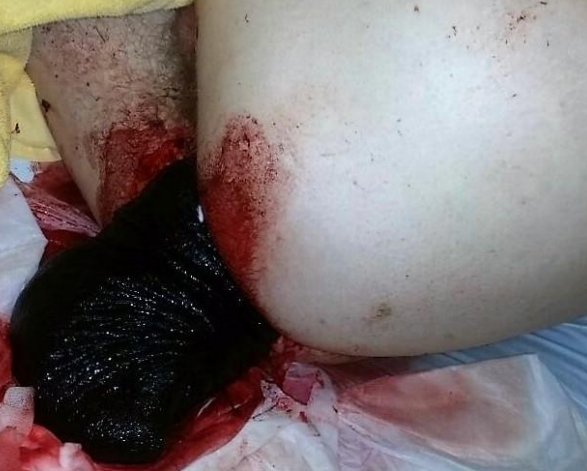 Figure 1. Rectal prolapse strangled at the admission to the emergency department.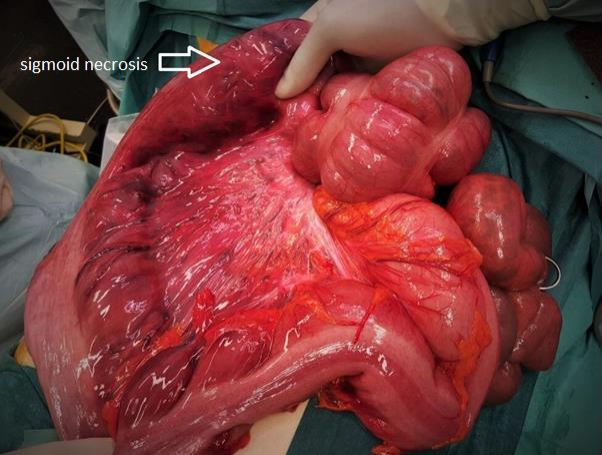 Figure 2. Intraoperative picture showing a necrotic area of the sigmoid colon.References1. Goldstein SD, Maxwell PJ. Rectal prolapse. Clinics in colon and rectal surgery. 2011;24(01): 039-045.2. O'Brien DP. Rectal prolapse. Clinics in colon and rectal surgery. 2007; 20(02): 125-132.3. Gordon PH, Nivatvongs S. Principles and practice of surgery for the colon, rectum, andanus. CRC Press. 2007: 415–443.4. Hovey MA, Metcalf AM. Incarcerated rectal prolapse: Rupture and ileal evisceration afterfailed reduction. Diseases of the colon & rectum. 1997; 40(10): 1254-1257.5. Contou JF, Godeberge P. Prolapsus rectal. Traité de proctologie. 2007; 1 : 147-152.6. Randriamananjara N,Rabarioelina L. Le prolapsus colo rectal aigu : A propos d’un castraité. Medecine Afrique Noire. 1997; 40(11): 610-611.7. Sarpel U, Jacob BP, Steinhagen RM. Reduction of a large incarcerated rectal prolapse byuse of an elastic compression wrap. Diseases of the colon & rectum. 2005; 48(6): 1320-1322.8. Chaudhuri A. Hyaluronidase in the reduction of incarcerated rectal prolapse: a noveluse. International journal of colorectal disease. 1999; 14(4): 264-264.9. Coburn WM, Russell MA, Hofstetter WL. Sucrose as an aid to manual reduction ofincarcerated rectal prolapse. Annals of emergency medicine. 1997; 30(3): 347-349.10. Azimuddin K, Khubchandani IT, Rosen L, Stasik JJ. Rectal prolapse: a search for the" best"operation. The American surgeon. 2001; 67(7): 622-627.11. Soravia C, Vollenweider E. Prolapsus rectal incarcéré après préparation colique aupolyethylene gly- col. Gastroentérologie Clinique et Biologique. 2004 ; 28 : 1177- 1178.12. Madiba TE, Baig MK, Wexner SD. Surgical management of rectal prolapse. Archives ofSurgery. 2005; 140(1): 63-73.